Tungaloy étend sa gamme DrillForce-Meister avec des diamètres de perçage plus petits. Paris, Juin 2020La gamme de forets à embouts indexables DrillForce-Meister de Tungaloy comprend désormais des corps de forage de diamètres allant de 20,0 à 25,9 mm (0,787 "- 1,020") avec des capacités de profondeur de 3xD et 5xD, ainsi que des embouts de perçage de diamètres allant de 20,0 à 25,5 mm ( 0,787 "- 1,004").DrillForce-Meister intègre une conception de siège unique qui permet des échanges d’embouts de perçage faciles et rapides, tout en maximisant la sécurité de serrage, ce qui facilite le perçage sur des surfaces courbes, des sorties inclinées ou des composants présentant un problème de stabilité. L’attachement est conçu avec une surface de contact maximale pour maintenir l’embout de forage en place pour une stabilité sûre lors des forages de grand diamètre exigeants avec la tolérance de trou IT9-IT10.Dans la mesure où l’embout de perçage peut être remplacé sans retirer le corps du foret du porte-outil, le temps de configuration est considérablement réduit, éliminant le préréglage, le décalage et le toucher de l'outil remplacé.Les nouveaux corps de perçage sont disponibles dans des diamètres allant de 20,0 à 25,9 mm (0,787 ″ - 1,020 ″) avec des capacités de profondeur de 3xD et 5xD, ainsi que de nouveaux embouts de perçage SMP dans des diamètres allant de 20,0 à 25,5 mm (0,787 ″ - 1,004 ″).En résumé : Embout de perçage SMP: ø20,0 - 25,5 mm (0,787 ″ - 1,004 ″)Corps de perçage 3xD et 5xD dans les diamètres ø20,0 - 25,9 mm (.787 ″ - 1.020 ″)La conception de serrage unique permet un échange rapide de la tête de forage tout en offrant un serrage maximalLe serrage solide rend le forage sur des surfaces courbes ou des composants instables facile et fiableLe temps de configuration de l'outil est réduit grâce à la technologie indexableA propos de Tungaloy : Tungaloy est l'un des principaux fabricants mondiaux d'outils de coupe en carbure, de matériaux de friction, et d'éléments d'usure, ainsi que des produits de génie civil.Depuis 1929, elle propose une gamme diversifiée de produits incluant les outils de coupe, les pièces d'usures, les outils de génie civil, et les matériaux de friction. Tous sont basés sur l'expertise de Tungaloy dans la métallurgie des poudres dont elle occupe aujourd'hui la place de leader sur le marché.De son siège social situé au Japon, elle fournit ses produits partout dans le monde dans de nombreux secteurs d'activités tels que l'automobile, la construction, l'aérospatiale, le médical, la production d'énergie, les infrastructures et les industries lourdes.Tungaloy est membre du groupe IMC.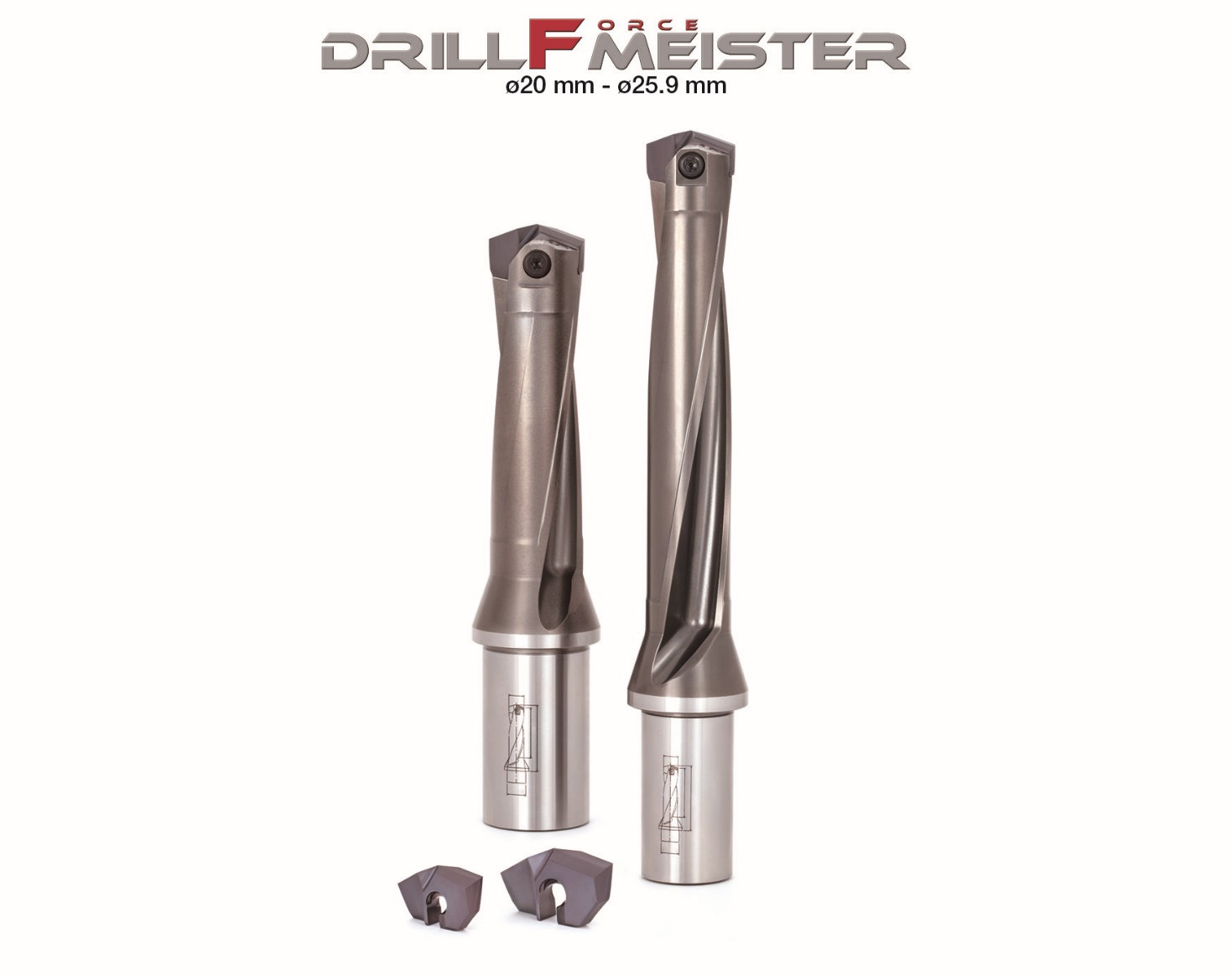 